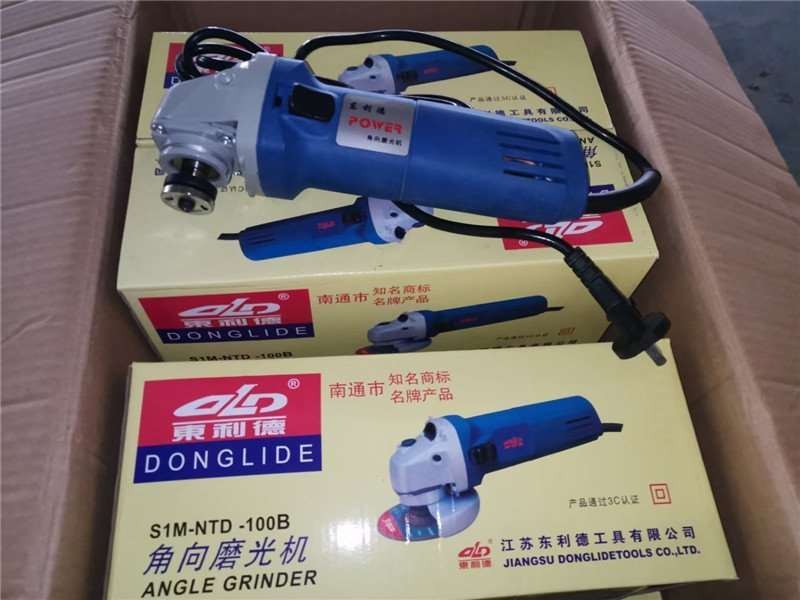 Item#3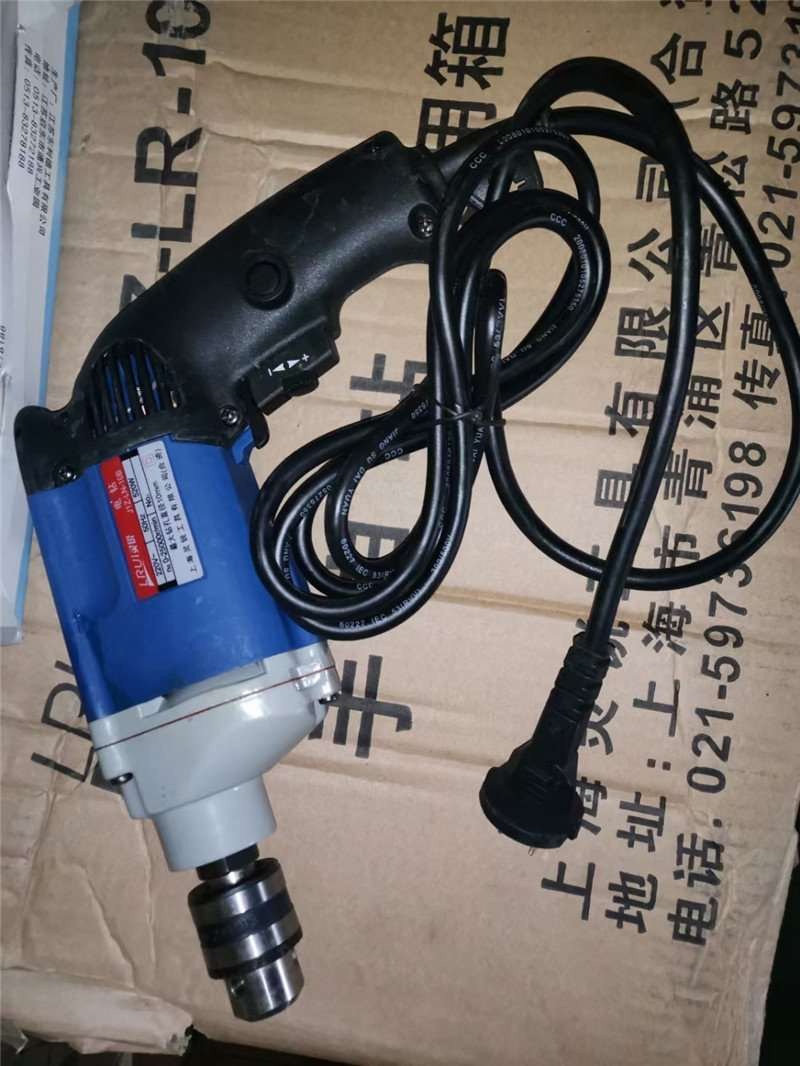 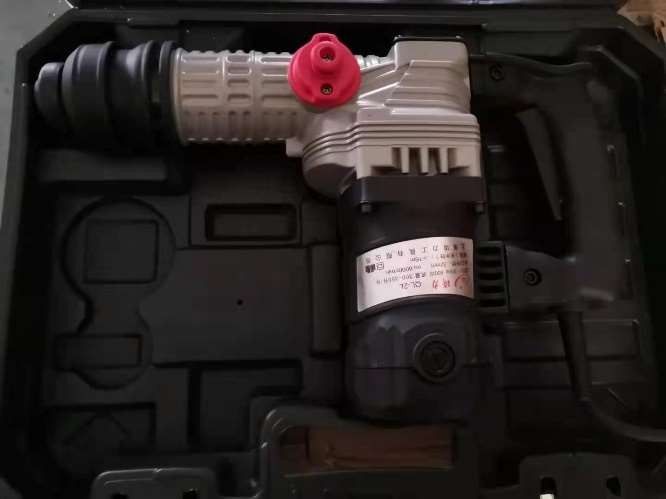 Item#1Electric DrillPower:520W Voltage: 220V 0-25000r/minQty : 15,000pcsPricce : USD9.85/pc EXWItem#2Angle Grinder Voltage: 250V Qty : 25,000pcsPricce : USD11.46/pc EXWdemolition hammer Voltage: 220V Power : 600WQty: 6000pcs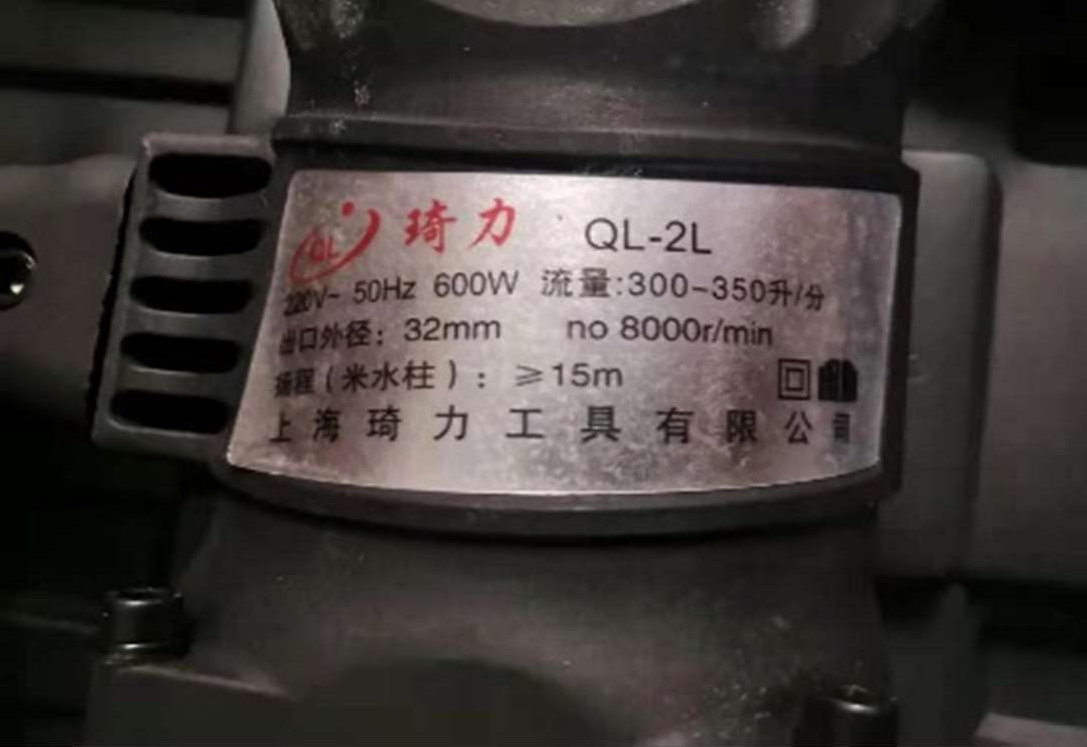 Price : USD14.85/pc EXW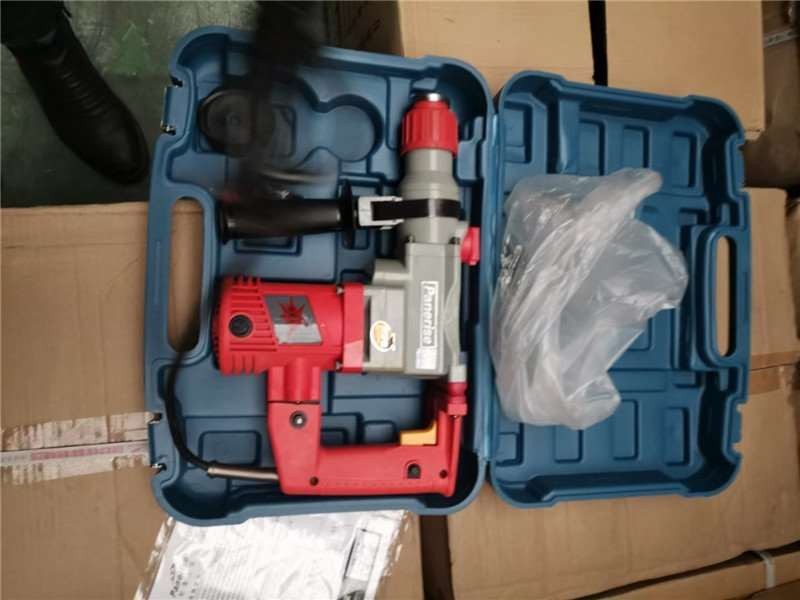 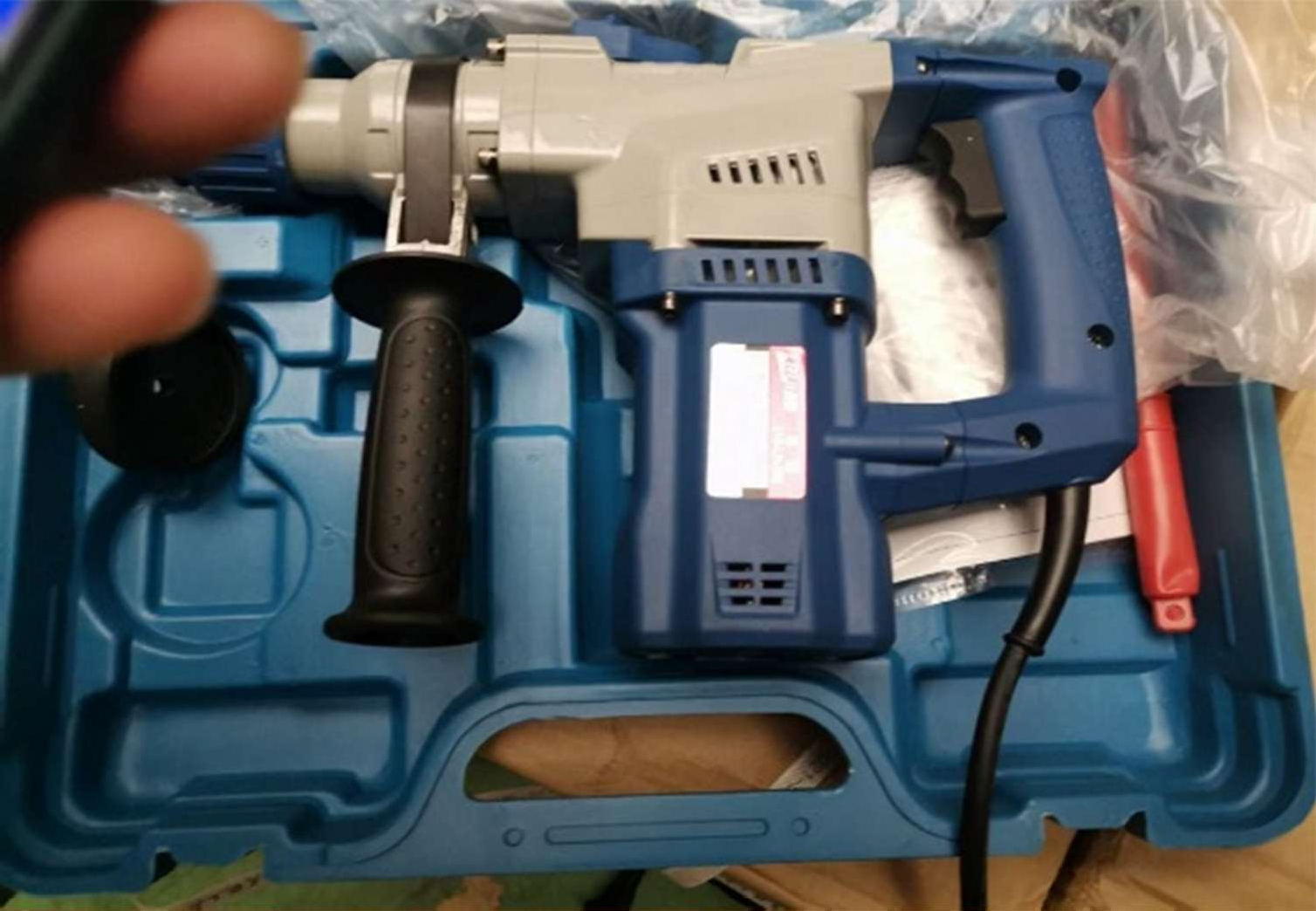 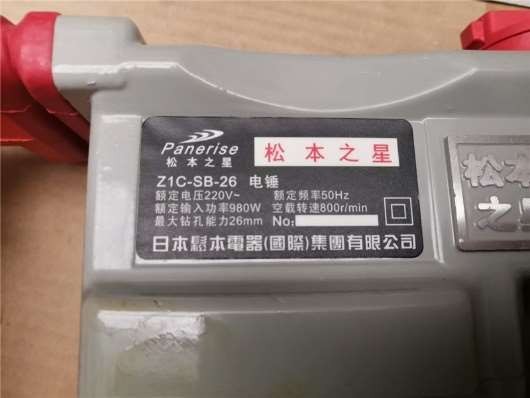 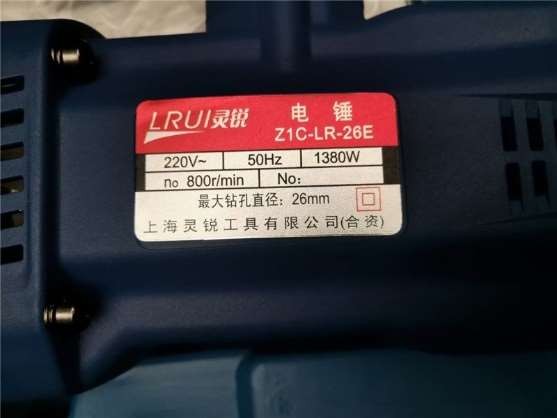 Item# 4Rotary Hammer Qty: 14000pcsPrice : USD22.39/pc EXW